SOLICITAÇÃO DE CADASTRO DE BANCA DE ESTÁGIO SUPERVISIONADO I – SEMESTRE _____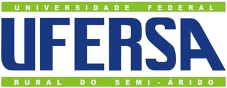 UNIVERSIDADE FEDERAL RURAL DO SEMI-ÁRIDOCENTRO MULTIDISCIPLINAR DE CARAÚBASCURSO DE ENGENHARIA CIVILDISCENTE:MATRÍCULA:FONE: DATA DA APRESENTAÇÃO:HORÁRIO DA APRESENTAÇÃO:NOME DO ORIENTADOR:DEPARTAMENTO DE VÍNCULO:NOME DA EMPRESA:NOME DO SUPERVISOR:1º MEMBRO DA BANCA:2º MEMBRO DA BANCA:3º MEMBRO DA BANCA:SUPLENTE DA BANCA:SOLICITAÇÃO DE CADASTRO DE BANCA: Na qualidade de professor desta instituição de ensino e orientador do Estágio Supervisionado I do aluno citado, venho através deste solicitar o cadastro e a homologação da banca examinadora que se comprometeu a avaliar o trabalho na data, local e hora especificados acima. Atenciosamente,SOLICITAÇÃO DE CADASTRO DE BANCA: Na qualidade de professor desta instituição de ensino e orientador do Estágio Supervisionado I do aluno citado, venho através deste solicitar o cadastro e a homologação da banca examinadora que se comprometeu a avaliar o trabalho na data, local e hora especificados acima. Atenciosamente,_________________________________________Professor orientadorCaraúbas – RN, _____ de _______________ de ______.1º PARECER DA COORDENAÇÃO DO CURSO:(   ) HOMOLOGADO(   ) NÃO HOMOLOGADO(   ) PENDENTEJUSTIFICATIVA:JUSTIFICATIVA:JUSTIFICATIVA:JUSTIFICATIVA:2º PARECER DA COORDENAÇÃO DO CURSO:(   ) HOMOLOGADO(   ) NÃO HOMOLOGADOJUSTIFICATIVA:JUSTIFICATIVA:JUSTIFICATIVA:JUSTIFICATIVA: